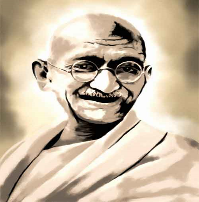 RELATORIAA partir de la Convocatoria que emitiera la Coordinadora Nacional de Trabajadores de la Educación, CNTE, al Primer Encuentro Magisterial Nacional, en la Sede Nacional de la misma para el día 7 de Septiembre de 2013, en el Distrito Federal, acudimos a la cita 449 docentes de 25 estados de la Republica y de un total de 37 secciones sindicales, 156 representantes de 55 organizaciones sociales, nacionales y locales, 29 estudiantes de 5 normales. Contamos además con la presencia del Presidente del Sindicato Nacional Fuerza Unitaria de Venezuela, SINAFUN,  y de una compañera del Frente Darío Santillán de Argentina. La Bienvenida al evento estuvo a cargo del Secretario General de la Sección XXII de Oaxaca, Prof. Rubén Núñez Ginés, posteriormente el Prof. Francisco Bravo Herrera, Secretario General de la Sección XIX, del Distrito Federal, explico el Objetivo central del evento y puso a consideración la agenda de trabajo.Una vez acordada la agenda una a una las secciones sindicales del país fueron dando su información y saludoDurante la información del magisterio de las entidades del país, se destaca la alta inconformidad por la aprobación de las leyes secundarias y se destaca también como esa inconformidad se ha traducido en acciones concretas; paros escalonados, toma de carreteras y casetas de peaje, manifestaciones en puentes y cruces internacionales, marchas y mítines en las sedes de los gobiernos y de las autoridades educativas y lo más significativo de los informes es que absolutamente todos los contingentes han rebasado a la representación sindical institucional por no manifestarse en defensa de los derechos laborales de los trabajadores de la educación, y en algunos casos se informa que los compañeros de base movilizados han tomado en su poder las instalaciones sindicales y cerrado las oficinas de las Secretaria de Educación. Durante las informaciones y saludos, las movilizaciones en estados de la republica con un alto grado de conservadurismo arrancaban la algarabía y entusiasmo de los ahí reunidos, destacan informaciones de movilizaciones que se estaban desarrollando en esos mismos momentos como el caso de Jalisco en el que había la participación de 30 mil compañeros en una marcha en Guadalajara, o el caso de Yucatán donde se movilizaban por el paseo Montejo  más de 10 mil compañeros.De las más de 40 participaciones y saludos se desprenden propuestas de acciones; como son las siguientes: Fortalecer el Plantón Nacional.Generalizar el paro indefinido de laboresIncrementar el Brigadeo Nacional para consolidar la organización.A parte de estas hubo un sinfín de propuestas organizativas, de movilización, etc. Posteriormente se dio paso a los saludos e informes de las organizaciones sociales presentes, de las cuales se destacan las muestras de solidaridad y acompañamiento a la digna lucha de la CNTE, y el magisterio nacional.De estos saludos e informaciones se desprenden toda una serie de acciones, algunas de ellas ya en acuerdo de la CNTE, con otros referentes como la Proclama por el rescate de la Nación, la Junta Promotora de la Nueva Central de Trabajadores, y el foro que se convocó el día 11 de agosto de la Articulación Necesaria.El listado de acciones propuestas por las organizaciones sociales son las siguientes:Que se incorporen las Normales a la LuchaAcudir Todos a la Asamblea de las Organizaciones Sociales rumbo al Frente Único02 de octubre paro nacional12 de septiembre Movilización Nacional, del Monumento a la Revolución al  congreso de la Unión.13 de septiembre acto conmemorativo a los Niños Héroes en desagravio a la política de EPN.Hacer un pronunciamiento contra la Guerra del Imperio en Siria.Fortalecer el plantón.Cercos en los congresos estatalesForo Nacional en MichoacánDesarrollar un movimiento político contra EPNElevar el nivel político de la movilización11 de septiembre acto cultural por la libertad de Alberto PakistánParo cívico nacional unificadoDerivado del primer y segundo resumen se acordó lo siguiente, en función de un plan unitario;Como parte de la desobediencia civil y pacífica, convocamos a una primera jornada de resistencia y movilización, para demandar a la Presidencia de la Republica  la sensibilidad y los acuerdos en benéfico de nuestro pueblo:El 11 de septiembre al Primer Paro Cívico Nacional, con una movilización central en el Distrito Federal, por el veto a la mal llamada Reforma Educativa y contra la reforma energética  y la reforma fiscal; marcha a las diez de la mañana de dos puntos en el D F; del Zócalo a los Pinos y del Cruce de Observatorio y Constituyentes a los Pinos, y movilizaciones coordinadas en los estados.El día 12 de Septiembre  a la Movilización a las 10:00 A M, por el derecho humano a la energía eléctrica y petrolera, del monumento a la Revolución a la Cámara de diputados.13 de septiembre: acto conmemorativo de los niños héroes en desagravio a la política neoliberal de Peña Nieto, en el hemiciclo a Juárez.Fortalecer el Plantón Nacional y generalizar el paro de labores, desconocer en los hechos al charrismo sindical por no defender los derechos de los trabajadores y recuperar el patrimonio sindical; el sucesor de Elba Esther; Juan Díaz de la Torre; no nos representa.Convocamos a un Segundo Encuentro Nacional Popular-Magisterial, para el 14 de septiembre de 2013 en la Sección IX, del D F.Nuestro proceso de lucha en la resistencia y desobediencia civil y pacifica no tiene reversa, junto con el pueblo habremos de construir las bases del rescate de la Patria, el nuevo modelo de educación tal cual lo requerimos los mexicanos y mexicanas y para oponernos firmemente contra el arrebato de nuestros recursos energético; el petróleo es de los mexicanos, no se vende.¡TODOS Y TODAS, A CONSTRUIR NUEVAS JORNADAS DE ORGANIZACIÓN Y PROTESTA SOCIAL!¡ CON LA RESISTENCIA Y DESOBEDIENCIA CIVIL Y PACIFICA, DETENGAMOS LAS REFORMAS NEOLIBERALES!¡AL RESCATE DEL SNTE Y DEL PATRIMONIO SINDICAL, PARA PONERLO AL SERVICIO DE LOS TRABAJADORES!¡ABROGACION DE LAS REFORMAS AL 3o Y 73 CONSTITUCIONALES Y VETO A LAS LEYES REGLAMENTARIAS!¡INTERLOCUCION INMEDIATA CON ENRIQUE PEÑA NIETO!UNIDOS Y ORGANIZADOS VENCEREMOS.NUM. DE CUENTA PARA CONTRIBUCIONES: 1139407421, BANCOMER, BRAULIO MENA LAGUNASORGANIZACIONES DEL PRIMER ENCUENTRO MAGISTERIAL POPULAR: SECIONES, I DE AGS, II Y III B. C., VII CHIAPAS, VIII CHIH. IX, X Y XI, D F, XIII GTO., XIV GRO., XV HGO., XVI Y XLVII JAL., XVII DE TOLUCA,  XVIII MICH., XIX MOR., XXII OAX.,  XXIII PUE.,  XXVI SLP., XXVIII SON., XXX TAM.,  XXXI Y LV TLAX., XXXII Y LVI VER., XXXIII Y LVII YUC.,  XXXIV Y LVIII ZAC., XXXV REG.LAGUNERA, XXXVI VALLE DE MEX., XLIV DGO., SIDTECH, SITEQRRO, SIN. IND. VER. SITET, COORD. MAG. MEXIQUENSE.ORGANIZACIONES: CENEO, MLN, TIEMPOS MODERNOS, UPYC, BAD III-2, FODEP, CEM, PROCLAMA POR EL RESCATE DE LA NACION, UNICACH, CTIPN, CONGRESO SOCIAL HACIA UN NUEVO CONSTITUYENTE, NUESTRA CLASE, COALICION TRINACIONAL EN DEFENSA DE LA EDUCACION, CNPA, COORD. 1o DE DIC., NORMALES D F, JASR, RATIO FES, CGH ORIENTE, FPR, UPREZ, CCRFM, LTPS, LINEA DE MASAS, JOVENES ANTE LA EMERGENCIA NACIONAL, ALIANZA DE TRANVIARIOS DE MEXICO, SME, SUTIEMS, TRAB Y ACAD DEL COBACH, MOVIMIENTO NACIONAL POR LA ESPERANZA, MOV. SOC. DE IZQ., IMBA FRENTE DEMOCRATICO, INAH, PCM, PCMML, TRABAJADORES DE LA SALUD IMSS, FPDT ATENCO, FEDEF, MOVIMIENTO POPULAR GUERRERENSE, JUNTA PROMOTORA DE LA NUEVA CENTRAL DE TRABAJADORES.INTERNACIONALES: SINAFUN VENEZUELA, FRENTE POPULAR DARIO SANTILLAN ARGENTINA.NOTA: DE FALTAR ALGUNA ORGANIZACIÓN HACERNOLO SABER PARA INCLUIRLA.